ATZINUMS Nr. 22/11-3.7/73par atbilstību ugunsdrošības prasībāmAtzinums iesniegšanai derīgs sešus mēnešus.Atzinumu var apstrīdēt viena mēneša laikā no tā spēkā stāšanās dienas augstākstāvošai amatpersonai:Atzinumu saņēmu:20____. gada ___. ___________DOKUMENTS PARAKSTĪTS AR DROŠU ELEKTRONISKO PARAKSTU UN SATURLAIKA ZĪMOGU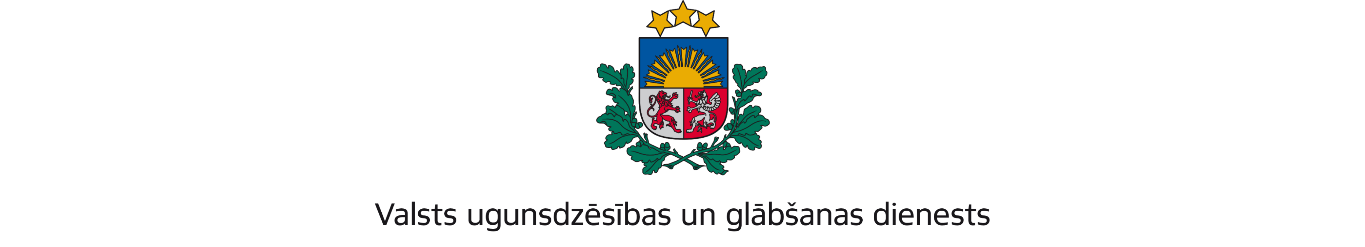 ZEMGALES REĢIONA BRIGĀDEDobeles iela 16, Jelgava, LV-3001; tālr.: 63037551; e – pasts: zemgale@vugd.gov.lv; www.vugd.gov.lvJēkabpilsSIA „Tava nometne”(izdošanas vieta)(juridiskās personas nosaukums vai fiziskās personas vārds, uzvārds)06.06.2022.Reģ. Nr. 45403049560(datums)(juridiskās personas reģistrācijas numurs vai fiziskās personās kods)Viestura iela 31-34, Jēkabpils(juridiskās vai fiziskās personas adrese)1.Apsekots:                   Bērnu attīstības un atpūtas centrs PALLA(apsekoto būvju, ēku vai telpu nosaukums)2.Adrese:             Auseklīša iela 4, Jēkabpils, LV - 52013.Īpašnieks (valdītājs):     SIA „Tava nometne”(juridiskās personas nosaukums vai fiziskās personas vārds, uzvārds)Reģ. Nr. 45403049560, Viestura iela 31-34, Jēkabpils, LV-5201.(juridiskās personas reģistrācijas numurs vai fiziskās personas kods; adrese)4.Iesniegtie dokumenti:    TAVA nometne, tematika “ TAVA nometne” nometnebērniem Jēkabpils pirmsskolas vecuma bērniem, no 13.06.2022.g. līdz 17.06.2022.g. vadītājas Zandas Lambas elektroniskais iesniegums.5.Apsekoto būvju, ēku vai telpu raksturojums:   Bērnu attīstības unatpūtas centrs PALLA atrodas vienstāva ēka. Telpas nodrošinātas ar ugunsdzēsībasaparātiem un ar ugunsgrēka atklāšanas un trauksmes signālizācijas sistēmu.6.Pārbaudes laikā konstatētie ugunsdrošības prasību pārkāpumi:   Ugunsdrošību reglamentējošo normatīvo aktu prasību pārkāpumi netika konstatēti.7.Slēdziens: Bērnu attīstības un atpūtas centrs PALLA atbilst ugunsdrošības prasībam un                                                 var izmantot bērnu un jauniešu nometnes organizēšanai.8.Atzinums izdots saskaņā ar:    Ministra kabineta 2009.gada 1. septembra noteikumi Nr. 981 noteikumi Nr. 981 „Bērnu nometņu organizēšanas un darbības kārtība”8.punkta, 8.5.apakšpunkta prasībām. (normatīvais akts un punkts saskaņā ar kuru izdots atzinums)9.Atzinumu paredzēts iesniegt:          Valsts izglītības satura centram(iestādes vai institūcijas nosaukums, kur paredzēts iesniegt atzinumu)Valsts ugunsdzēsības un glābšanas dienesta Zemgales reģiona brigādes komandierim, Dobeles ielā 16, Jelgavā, LV-3001.(amatpersonas amats un adrese)Zemgales reģiona brigādes Ugunsdrošības uzraudzības un civilās aizsardzības nodaļasinspektorsK.Millers(amatpersonas amats)(paraksts)(v. uzvārds)Atzinums nosūtīts uz e-pastu tavanometne@gmail.com(juridiskās personas pārstāvja amats, vārds, uzvārds vai fiziskās personas vārds, uzvārds; vai atzīme par nosūtīšanu)(paraksts)